АКТ № 000 от 2 мая 2024 г.
приемки-сдачи оказанных услуг        Мы, нижеподписавшиеся, Шопен Дмитрий Алексеевич представитель ИСПОЛНИТЕЛЯ, с одной стороны и                 представитель ЗАКАЗЧИКА с другой стороны, составили настоящий акт в том, что ИСПОЛНИТЕЛЬ оказал и сдал, а ЗАКАЗЧИК принял следующие услуги:
Сумма прописью: девятьсот девяносто девять рублей 00 копеек. НДС не облагается.Услуги оказаны в полном объеме, в установленные сроки и с надлежащим качеством. Стороны претензий друг к другу не имеют.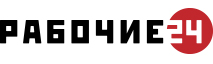 Телефон: +7 (351)700-72-83Email: chel@workers24.ruСайт: chel.workers24.ruНаименованиеЕд. изм.Кол-воЦенаСумма12345Тестовый заказ 2024-05-02Тест1999,00999,00        Итого:        Итого:        Итого:        Итого:999,00Исполнитель: ИП Шопен Дмитрий Алексеевич
Адрес: 454000, г Челябинск
Расчетный счет: 40802810812490001075
Кор. счет: 30101810145250000411
Банк: ФИЛИАЛ "ЦЕНТРАЛЬНЫЙ" БАНКА ВТБ (ПАО)
ИНН: 745114436073
КПП: 
БИК: 044525411Заказчик: Название заказчика
Адрес: 
Расчетный счет: 
Кор. счет: Банк: ИНН: 
КПП: БИК: 